                                                         ПРИЛОЖЕНИЕ                                                          УТВЕРЖДЕНА                                                          Постановлением администрации                                                            Новоуманского сельского  поселения                                                           Ленинградского района                                                              от 27.09.2019  № 52МУНИЦИПАЛЬНАЯ ПРОГРАММА «Формирование современной городской среды» на территории Новоуманского сельского поселенияЛенинградского района на 2018 – 2024  годыПАСПОРТмуниципальной программы«Формирование современной городской среды» на территории Новоуманского сельского поселения Ленинградского района на 2018 – 2024  годыХарактеристика текущего состояния и прогноз развития соответствующей сферы реализации ПрограммыФормирование современной городской среды - это комплекс мероприятий, направленных на создание условий для обеспечения комфортных, безопасных и доступных условий проживания населения в Новоуманском сельском поселении Ленинградского района. Современная городская среда должна соответствовать санитарным и гигиеническим нормам, а также иметь завершенный, привлекательный и эстетичный внешний вид. Создание современной городской среды включает в себя проведение работ по благоустройству наиболее посещаемых муниципальных территорий общего пользования (строительство детских и спортивных площадок, зон отдыха, озеленение территорий, устройство наружного освещения), мест общего пользования (спортивная площадка, парк, зоны отдыха).Одним из приоритетных направлений развития территории поселения является повышения уровня благоустройства, создание безопасных и комфортных условий для проживания жителей.Статус современного муниципального образования во многом определяет уровень внешнего благоустройства и развитая инженерная инфраструктура. В поселении насчитывается 11 многоквартирных домов общей площадью 5164,5 кв. м. Основная часть домов построена более 40 лет назад. В существующем жилищном фонде на территории поселения объекты благоустройства  дворов за многолетний период эксплуатации пришли в ветхое состояние, и не отвечают современным требованиям, обусловленным нормами Градостроительного и Жилищного кодексов Российской Федерации.Кроме того, результаты обследований территорий показали, что пришло в негодность асфальтобетонное покрытие проездов и тротуаров. В большинстве случаев отсутствует необходимый набор малых архитектурных форм, и отсутствуют обустроенные детские и спортивные площадки, недостаточное озеленение и освещение. Кроме того, не в полной мере городская среда приспособлена к условиям доступности для инвалидов всех категорий и маломобильных групп населения, а также для граждан с детскими колясками. Отсутствуют специально оборудованные стоянки для автомобилей, что приводит к их хаотичной парковке, в некоторых случаях на газонах и клумбах.В Новоуманском сельском поселении Ленинградского района насчитываются 3 наиболее посещаемых территорий общего пользования, для массового отдыха населения, площадью 16600 кв. м, большая часть из которых на сегодняшний момент потеряли эстетический вид и нуждаются в реконструкции. Сведения о показателях (индикаторах) Программы представлены в приложение № 1 к Программе.2. Приоритеты региональной политики в сфере благоустройства, формулировка целей и постановка задач Программы.Целью Программы является создание в поселении современной комфортной городской среды в условиях сложившейся застройки, обустройство наиболее посещаемых муниципальных территорий общего пользования для массового отдыха населения.Для достижения поставленной в Программе цели необходимо решение следующих задач:- обеспечение формирования единого облика поселения;- проведение  ремонта и  обеспечение комплексного благоустройства  дворовых территорий многоквартирных домов;- организация новых и восстановление существующих мест отдыха на дворовых территориях многоквартирных домов;- устройство малых архитектурных форм на дворовых территориях многоквартирных домов;- озеленение территорий;- проведение ремонта и комплексного обустройства  наиболее посещаемой муниципальной территории общего пользования;- привлечение населения к участию в благоустройстве наиболее посещаемой муниципальной территории общего пользования.Программа предназначена для достижения целей и задач, совпадающих с приоритетами государственной политики Российской Федерации и Краснодарского края в сфере повышения уровня благоустройства муниципальных образований и создания комфортных условий для проживания граждан, а также направлена на реализацию на территории Краснодарского края приоритетного проекта «Формирование современной городской среды».Срок реализации ПрограммыРеализация Программы предусмотрена на 2018 – 2024 год.Перечень основных мероприятий ПрограммыПеречень основных мероприятий Программы представлен в приложении № 2 к Программе.Объем средств, необходимых на реализацию ПрограммыОбъем финансовых ресурсов Программы в целом составляет 17920,00 тыс. рублей. Финансирование осуществляется за счет средств:- федеральный бюджет – 13817,00 тыс. рублей;- краевой бюджет – 575,7 тыс. рублей;- бюджет поселения (сквер) -  2150,6 тыс. рублей;- бюджет поселения (детская площадка) – 100,0 тыс. рублей;- внебюджетные средства – 1276,7 тыс. рублей. Более подробная информация об объемах финансовых ресурсов, необходимых для реализации Программы, с разбивкой по источникам финансовых ресурсов содержится в приложении № 3 к Программе.Механизм реализации Программы и контроль за ее исполнениемРазработчиком и исполнителем Программы является администрация Новоуманского сельского поселения Ленинградского района (далее – Исполнитель).План реализации Программы представлен в приложении № 4 к Программе.Исполнитель: - проводит анализ текущего состояния территорий поселения;- проводит инвентаризацию территорий поселения и заполняет документы, описывающие все объекты благоустройства, расположенные на территории поселения, их техническое состояние, типологизацию указанных объектов, а также структуру собственности земельных ресурсов и объектов благоустройства;- принимает решения о необходимости внесения в установленном порядке изменений в Программу;- несет ответственность за качественное и своевременное их выполнение, целевое и рационально использование средств, предусмотренных Программой, своевременное информирование о реализации Программы;- проводит оценку эффективности реализации Программы;- готовит доклад о ходе реализации Программы и оценке эффективности ее реализации;- размещает информацию о ходе реализации и достигнутых результатах Программы на официальном сайте администрации Новоуманского сельского поселения Ленинградского района в сети «Интернет»;- разрабатывает дизайн-проекты на благоустройство территорий, включенных в Программу; - в соответствии с Федеральным законом от 5 апреля 2013 года № 44-ФЗ «О контрактной системе в сфере закупок товаров, работ, услуг для обеспечения государственный и муниципальных нужд» организует выполнение программных мероприятий путем заключения соответствующих муниципальных контрактов с подрядными организациями и осуществляет контроль за надлежащим исполнением подрядчиками обязательств по муниципальным контрактам.Мероприятия муниципальной программы разработаны с учетом необходимости решения проблем благоустройства территории муниципального образования Новоуманское сельское поселения Ленинградского района.Адресный перечень дворовых территорий, нуждающихся в благоустройстве и подлежащих благоустройству в 2019 году, исходя из минимального перечня работ по благоустройству, определяется:-в порядке поступления предложений заинтересованных лиц об их участии в выполнении указанных работ. Физическое состояние дворовой территории и необходимость ее благоустройства определяется:- по результатам проведенной инвентаризации дворовой территории.Данный перечень дворовых территорий, нуждающихся в благоустройстве и подлежащих благоустройству в 2019 году указан в приложении № 5 к Программе.Адресный перечень общественной территории, нуждающейся в  благоустройстве (с учетом ее физического состояния) и подлежащей благоустройству в 2019 году, представлен в приложении № 5 к Программе.Физическое  состояние  общественной  территории  и  необходимость  ее благоустройства  определяется  по  результатам  инвентаризации  общественной территории,    проведенной    в порядке,    утвержденном    постановлением администрации Новоуманского сельского поселения Ленинградского района от 2 октября 2017 года. Основными целями инвентаризации являются оценка текущего состояния общественной территории. Согласно проведенной инвентаризации и оценке физического состояния данной общественной территории составлен паспорт общественной терртории и характкристика ее благоустройства.ПАСПОРТблагоустройства общественной территориипо состоянию на 22.09.2017 г.1.Общие сведения о территории благоустройства2.Характеристика благоустройстваСхема земельного участка территории с указанием ее размеров и границ, размещением объектов благоустройства. Дата проведения инвентаризации данной общественной территории: «22» сентября 2017 года.1.Схема общественной территории (сквер)Адресный перечень объектов недвижимого имущества (включая объекты незавершенного строительства) и земельных участков, находящихся в собственности (пользовании) юридических лиц и индивидуальных предпринимателей, которые подлежат  благоустройству не позднее 2024 года за счет средств указанных лиц приведен в приложении № 5 к Программе. Исключаться из адресного перечня дворовых и общественных территорий, подлежащих благоустройству в рамках реализации муниципальной программы, могут следующие  территории:- расположенные вблизи многоквартирных домов,  физический износ основных конструктивных элементов (крыша, стены, фундамент) которых превышает 70 процентов, а также территории, которые планируются к изъятию для муниципальных или государственных нужд в соответствии с генеральным планом  поселения при условии одобрения решения об исключении указанных территорий из адресного перечня дворовых территорий и общественных территорий межведомственной комиссией в порядке, установленном такой комиссией;- собственники помещений многоквартирных домов которых приняли решение об отказе от благоустройства дворовой территории в рамках реализации муниципальной программы или не приняли решения о благоустройстве дворовой территории в сроки, установленные соответствующей программой. При этом исключение дворовой территории из перечня дворовых территорий, подлежащих благоустройству в рамках реализации муниципальной программы, возможно только при условии одобрения соответствующего решения муниципального образования межведомственной комиссией в порядке, установленном такой комиссией.Порядок участия граждан и заинтересованных лиц в выполнении работ по благоустройству наиболее посещаемых территорий общего пользования представлен в приложении № 6 к Программе.Порядок разработки, обсуждения с заинтересованными лицами и утверждения дизайн - проектов благоустройства и наиболее посещаемой территории общего пользования, включенных в муниципальную программу, приведен в приложении № 7 к Программе.Мероприятия по инвентаризации уровня благоустройства индивидуальных жилых домов и земельных участков, представленных для их размещения, с заключением по их результатам инвентаризации соглашений с собственниками (пользователями) указанных домов об их благоустройстве не позднее 2024 года в соответствии с требованиями утвержденных правил благоустройства, приведен в приложении № 8 к Программе.Мероприятия о проведению работ по образованию земельных участков, на которых расположены многоквартирные дома, работы по благоустройству дворовых территорий которых софинансируются с использованием средств субсидий из краевого бюджета приведен в приложении № 9 к Программе. Контроль за ходом реализации Программы осуществляет постоянно действующая общественная комиссия по координации хода реализации Программы, состоящая из представителей органов местного самоуправления, политических партий и движений, и иных организаций.Для контроля за ходом реализации Программы предусмотрены предельные даты для заключения соглашений по результатам закупки товаров, работ и услуг для обеспечения муниципальных нужд:- на выполнение работ по благоустройству дворовых территорий, не позднее 1 мая, для благоустройства общественных территорий, не позднее 1 июня года предоставления субсидии - за исключением случаев обжалования действий (бездействия) заказчика и (или) комиссии по осуществлению закупок и (или) оператора электронной площадки при осуществлении закупки товаров, работ, услуг в порядке, установленном законодательством Российской Федерации, при которых срок заключения таких соглашений продлевается на срок указанного обжалования.Условия о проведении мероприятий по благоустройству дворовых и общетвенных территорий с учетом необходимости обеспечения физической, пространственной и информационной доступности зданий, сооружений, дворовых и общественных территорий для инвалидов и других маломобильных групп населения.Мероприятия, проводимые по благоустройству дворовых и общетвенных территорий, включенных в программу, должны выполняться с учетом обеспечения физической, пространственной и информационной доступности зданий, сооружений, дворовых и общественных территорий для инвалидов и других маломобильных групп населения. Мероприятия должны обеспечивать повышение комфортности проживания граждан (с учетом доступности для маломобильных групп населения):- устройство спусков (пандусов) для маломобильных групп населения.Доступность зданий и сооружений для маломобильных групп населения:	  - пешеходные пути с возможностью проезда механических инвалидных колясок.	На дворовых и общественных территориях должно быть размещено оборудование и носители информации, необходимые для обеспечения бесприпятственного доступа инвалидов с учетом ограничений их жизнидеятельности. Обеспечение необходимой звуковой и зрительной информации, а также надписей, знаков и иной текстовой и графической информации знаками, выполненными шрифтом Брайля.Прогноз ожидаемых результатов реализации ПрограммыВ результате реализации программных мероприятий к каждой территории, включенной в Программу, планируется применить индивидуальную технологию производства восстановительных и ремонтных работ. Будет скоординирована деятельность предприятий, обеспечивающих благоустройство населенных пунктов и предприятий, имеющих на балансе инженерные сети, что позволит исключить случаи раскопки инженерных сетей на вновь отремонтированных объектах благоустройства и восстановление благоустройства после проведения земляных работ.В результате реализации мероприятий, предусмотренных Программой, планируется:- повышение уровня благоустройства наиболее посещаемой территории общего пользования;- обеспечение комфортного проживания жителей города;- повышение безопасности движения пешеходов и транспортных средств на придомовых территориях и проездах к дворовым территориям многоквартирных домов.Эффективность Программы оценивается по результатам выполнения поставленных задач и результатам проведения основных мероприятий, а так же по повышению целевых показателей.Специалист 1 категории (финансист)администрации Новоуманского сельского поселения Ленинградского района                                                                      Е.Ю. БабенкоПРИЛОЖЕНИЕ № 1к муниципальной программе «Формирование современной городской среды» на территории Новоуманского сельского поселения Ленинградского района на 2018 – 2024 годыС В Е Д Е Н И Яо показателях (индикаторах) муниципальной программы «Формирование современной городской среды»на территории Новоуманского сельского поселения Ленинградского районана 2018 – 2024 годыСпециалист 1 категории (финансист)администрации Новоуманского сельского поселения Ленинградского района                                                                     Е.Ю. Бабенко       ПРИЛОЖЕНИЕ № 2к муниципальной программе «Формирование современной городской среды» на территории Новоуманского сельского поселения Ленинградского района на 2018 – 2024  годыПЕРЕЧЕНЬосновных мероприятий муниципальной программы «Формирование современной городской среды» на территории Новоуманского сельского поселения Ленинградского района на 2018 – 2024 годыСпециалист 1 категории (финансист)администрации Новоуманского сельского поселения Ленинградского района                                                                                                                                              Е.Ю. Бабенко                                                                                                                                                                              ПРИЛОЖЕНИЕ № 3к муниципальной программе «Формирование современной городской среды» на территории Новоуманского сельского поселения Ленинградского района на 2018 – 2024  годыРЕСУРСНОЕ ОБЕСПЕЧЕНИЕреализации муниципальной программы  «Формирование современной городской среды» муниципального образования на территории Новоуманского сельского поселения Ленинградского районана 2018 – 2024 годыПривлечение средств из федерального и краевого бюджетов на условиях софинансирования мероприятий муниципальной программы будет осуществляться в соответствии с федеральным и краевым законодательством, а также в соответствии с государственной программой Краснодарского края, «Формироание современной городской среды», утвержденгной постановлением главы администрации (губернатора) Краснодарского края от 31 августа 2017 года № 655 «Об утверждении государственной программы Краснодарского края «Формировние современной городской среды».Специалист 1 категории (финансист)администрации Новоуманского сельского поселения Ленинградского района                                                                                                                                          Е.Ю. БабенкоПРИЛОЖЕНИЕ № 4к муниципальной программе «Формирование современной городской среды» на территории Новоуманского сельского поселения Ленинградского района на 2018 - 2024 годыПЛАНреализации муниципальной программы «Формирование современной городской среды»на территории Новоуманского сельского поселения Ленинградского района      на 2018 – 2024 годыпециалист 1 категории (финансист)администрации Новоуманского  сельского поселения Ленинградского района                                                                                                                                                                    Е.Ю. БабенкоПРИЛОЖЕНИЕ № 5к муниципальной программе «Формирование современной городской среды» на территории Новоуманского сельского поселения Ленинградского района на 2018 – 2024 годыАдресный перечень  общественной территории, нуждающейся в  благоустройстве (с учетом ее физического состояния) и подлежащей благоустройству в 2019 году  Адресный перечень дворовых территорий, нуждающихся в благоустройстве и подлежащих благоустройству в 2019 году*в настоящее время дворовые территории нуждающиеся в  благоустройстве и подлежащие благоустройству на территории муниципального образования Новоуманское сельское поселение Ленинградского района, отсутствуют. В случае появления таких объектов на территории адресный перечень будет откорректирован.Адресный перечень объектов недвижимого имущества (включая объекты незавершенного строительства) и земельных участков, находящихся в собственности (пользовании) юридических лиц и индивидуальных предпринимателей, которые подлежат  благоустройству не позднее 2024 года*в настоящее время объекты недвижимого имущества (включая объекты незавершенного строительства) и земельные участки, находящиеся в собственности (пользовании) юридических лиц и индивидуальных предпринимателей на территории муниципального образования Новоуманское сельское поселение Ленинградского района, отсутствуют. В случае появления таких объектов на территории адресный перечень будет откорректирован.Специалист 1 категории (финансист)администрации Новоуманского  сельского поселения Ленинградского района                                                                     Е.Ю. БабенкоПРИЛОЖЕНИЕ № 6к муниципальной программе «Формирование современной городской среды» на территории Новоуманского сельского поселения Ленинградского района на 2018 – 2024  годыПОРЯДОКучастия граждан и заинтересованных лиц в выполнении работ по благоустройству наиболее посещаемых территорий общего пользования1. Граждане и заинтересованные лица принимают участие  в реализации мероприятий по благоустройству территории в рамках минимального и дополнительного перечней работ по благоустройству в форме трудового  и (или) финансового участия.Минимальный перечень работ по благоустройству дворовых территорий включает:- ремонт дворовых проездов,  установку скамеек, установку урн, обеспечение освещения дворовых территорий.  В дополнительный перечень работ по благоустройству территорий входит: - оборудование детских и (или) спортивных площадок, оборудование автомобильных парковок, оборудование контейнерных площадок, озеленение.При выборе формы трудового участия заинтиресованных лиц в выполнении минимального или дополнительного перечня работ по благоустройству дворовых территорий, предполагаетя выполнение следующих мероприятий (отдельно, либо в совокупности):-мероприятия по уборке дворовой территории;- подготовка дворовой территории к началу работ;- участие в озеленении территории;- другие виды работ (по решении заинтиресованных лиц). При выборе формы финансового участия заинтиресованных лиц в выполнении минимального или дополнительного перечня работ по благоустройству дворовых территорий, доля финансового участия лиц, определяется как процент стоимости мероприятий по благоустройству дворовой территории.С согласия маломобильных групп населения, при проведении работ по благоустройству дворовых территорий и наиболее посещаемой территории общего пользования, предусматривается их трудовое участие.2. Организация трудового участия осуществляется гражданами и заинтересованными лицами в соответствии с решением общего собрания собственников помещений в многоквартирном доме, дворовая территория которого подлежит благоустройству, оформленного соответствующим протоколом общего собрания собственников помещений в многоквартирном доме. Трудовое участие граждан и заинтересованных лиц в выполнении мероприятий по благоустройству территорий должно подтверждаться документально.Документы, подтверждающие форму участия граждан и заинтересованных лиц в реализации мероприятий по благоустройству, предусмотренных минимальным и (или) дополнительным перечнями, предоставляются в постоянно действующую общественную комиссию по координации хода реализации Программы (далее - комиссия).В качестве документов, подтверждающих трудовое участие могут быть представлены отчет совета многоквартирного дома, лица, управляющего многоквартирным домом о проведении мероприятия с трудовым участием граждан. Рекомендуется в качестве приложения к такому отчету представлять фотоматериалы, видеоматериалы, подтверждающие проведение мероприятия с трудовым участием граждан. Документы, подтверждающие трудовое участие, представляются в комиссию не позднее 10 календарных дней со дня окончания работ, выполняемых гражданами и (или) заинтересованными лицами.Организация трудового участия призвана обеспечить реализацию потребностей в благоустройстве соответствующей дворовой территории, исходя из необходимости и целесообразности организации таких работ.Специалист 1 категории (финансист)администрации Новоуманского сельского поселения Ленинградского района                                                          Е.Ю. Бабенко                                                                                ПРИЛОЖЕНИЕ № 7к муниципальной программе «Формирование современной городской среды» на территории Новоуманского сельского поселения Ленинградского района на 2018 – 2024  годыПОРЯДОКразработки, обсуждения с заинтересованными лицами и утверждения дизайн - проектов благоустройства наиболее посещаемой территории общего пользования, включаемых в муниципальную программу «Формирование современной городской среды» на территории Новоуманского сельского поселения Ленинградского района на 2018 – 2024 годы1. Настоящий порядок устанавливает процедуру разработки, обсуждения с заинтересованными лицами и утверждения дизайн-проектов благоустройства наиболее посещаемой территории общего пользования, включаемых в муниципальную программу  «Формирования современной городской среды» на территории Новоуманского сельского поселения Ленинградского  района на 2018 - 2024 годы (далее  - Порядок).2. Для целей Порядка применяются следующие понятия:наиболее посещаемая территория общего пользования - территория общего пользования, которой беспрепятственно пользуется неограниченный круг лиц соответствующего функционального назначения (в том числе площади, набережные, улицы, пешеходные зоны, береговые полосы водных объектов общего пользования, скверы, парки, бульвары);заинтересованные лица - собственники помещений в многоквартирных домах, граждане и организации.3. Разработка дизайн - проекта обеспечивается администрацией Новоуманского сельского поселения Ленинградского района. 4. Дизайн-проект разрабатывается в отношении наиболее посещаемой территории общего пользования, прошедших  отбор,  исходя из бальной оценки критериев отбора и даты представления предложений заинтересованных лиц на включение наиболее посещаемой территории общего пользования, в пределах выделенных лимитов бюджетных ассигнований. В случае поступления заявок от заинтересованных лиц, проживающих в многоквартирных домах, имеющих общую дворовую территорию, дизайн - проект разрабатывается на общую территорию.4. В дизайн - проект включается текстовое и визуальное описание проекта благоустройства, в том числе концепция проекта и перечень (в том числе визуализированный) элементов благоустройства, предполагаемых к размещению на соответствующей территории.Содержание дизайн-проекта зависит от вида и состава планируемых работ. Дизайн-проект  может быть подготовлен в  виде проектно-сметной документации или  в упрощенном виде - изображение дворовой территории на топографической съемке в масштабе с отображением текстового и визуального описания проекта  благоустройства дворовой территории и техническому оснащению площадок, исходя из минимального и дополнительного перечней работ, с описанием работ и мероприятий, предлагаемых к выполнению, со сметным расчетом  стоимости работ, исходя из единичных расценок.  6. Разработка дизайн-проекта осуществляется с учетом местных нормативов градостроительного проектирования Новоуманского сельского поселения Ленинградского района.7. Разработка дизайн - проекта включает следующие стадии:- осмотр территории, предлагаемой к благоустройству, совместно с представителем заинтересованных лиц;- разработка дизайн - проекта;- согласование дизайн-проекта благоустройства территории  с представителем заинтересованных лиц;- утверждение дизайн-проекта.8. Представитель заинтересованных лиц обязан рассмотреть представленный дизайн-проект в срок, не превышающий двух календарных дней с момента его получения, и представить в постоянно действующую общественную комиссию по координации хода реализации муниципальной программы согласованный дизайн-проект или мотивированные замечания.9. Дизайн - проект утверждается общественной комиссией по координации хода реализации муниципальной программы, решение об утверждении оформляется в виде протокола заседания комиссии.Специалист 1 категории (финансист)администрации Новоуманского  сельского поселения Ленинградского района                                                                   Е.Ю. Бабенко                                                                                  ПРИЛОЖЕНИЕ № 8к муниципальной программе «Формирование современной городской среды» на территории Новоуманского сельского поселения Ленинградского района на 2018 – 2024  годыМероприятия по инвентаризации уровня благоустройстваиндивидуальных жилых домов и земельных участков, представленных для их размещения, с заключением по их результатам инвентаризации соглашений с собственниками (пользователями) домов (землепользователями земельных участков) об их благоустройстве не позднее 2024 года в соответствии с требованиями утвержденных правил благоустройства муниципального образования Новоуманское сельское поселение Ленинградского районаСпециалист 1 категории (финансист)администрации Новоуманского сельского поселения Ленинградского района                                                                        Е.Ю. Бабенко                                                                            ПРИЛОЖЕНИЕ № 9к муниципальной программе «Формирование современной городской среды» на территории Новоуманского сельского поселения Ленинградского района на 2018 – 2024  годыМероприятия по проведению работ по образованию земельных участков, на которых расположены многоквартирные дома, работы по благоустройству дворовых территорий которых софинансируются с использованием средств субсидий из краевого бюджетаМероприятия по проведению работ по образованию  земельных участков, на которых расположены многоквартирные дома, работы по благоустройству дворовых территорий которых софинансируются с использованием средств субсидий из краевого бюджета осуществляется с учетом Приказа Министерства строительства и жилищно-коммунального хозяйства Российской Федерации от 7  марта 2019 года № 153/пр «Об утверждении методических рекомендаций по проведению работ по формированию земельных участков, на которых расположены многоквартирные дома».1. В целях формирования земельных участков, на которых расположены многоквартирные дома, органам местного самоуправления рекомендуется провести следующие мероприятия:- подготовить и утвердить проект межевания территории, в соответствии с которым определяются границы земельного участка (земельных участков), на котором (на которых) расположен (расположены) многоквартирный дом (многоквартирные дома);- провести работы по подготовке документов, необходимых для осуществления государственного кадастрового учета образуемого земельного участка (образуемых земельных участков) (далее - кадастровые работы);- представить в уполномоченный Правительством Российской Федерации федеральный орган исполнительной власти (его территориальный орган), осуществляющий государственный кадастровый учет, государственную регистрацию прав (далее - орган регистрации прав) прав документы, необходимые для осуществления государственного кадастрового учета образуемого земельного участка (образуемых земельных участков).	2. Рекомендуется осуществлять в рамках подготовки проекта межжевания территории определение местоположения границ земельных участков, занятых многоквартирными домами.	3. Определение местоположения границ земельного участка, на котором расположен многоквартирный дом, рекомендуется осуществлять при образовании такого земельного участка с учетом следующих особенностей:- под каждым многоквартирным домом рекомендуется образовывать отдельный земельный участок;- границы образуемого земельного участка рекомендуется определять таким образом, чтобы не нарушить права и законные интересы неограниченного круга лиц, правообладателей иных земельных участков, собственников помещений в данном многоквартирном доме и других многоквартирных домах;- границы образуемого земельного участка рекомендуется определять таким образом, чтобы все объекты, входящие в состав общего имущества собственников помещений в многоквартирном доме, были расположены в границах образуемого земельного участка;- при определении границ образуемого земельного участка рекомендуется учитывать, что данный земельный участок, а также смежные с ним земельные участки должны отвечать требованиям статьи 11 Земельного кодекса;- в границы образуемого земельного участка не рекомендуется включать земли или земельные участки, в отношении которых у третьих лиц имеются права (собственности или иное законное право), земли или земельные участки, на которых расположены объекты капитального строительства, не относящиеся к общему имуществу собственников помещений в многоквартирном доме, а также территории, которыми беспрепятственно пользуется неограниченный круг лиц, в том числе площади, улицы, проезды, набережные, береговые полосы водных объектов общего пользования, скверы, бульвары и иные территории общего пользования.	4. Размер образуемого земельного участка рекомендуется определять исходя из:- площади многоквартирного дома, то есть суммарной общей площади всех квартир в таком доме, площади всех нежилых помещений и помещений вспомогательного использования в таком доме;- территории, необходимой для обеспечения функционирования (обслуживания) площади многоквартирного дома, с учетом соблюдения требований градостроительных нормативов, противопожарной безопасности, санитарных разрывов между зданиями и иных норм, обеспечивающих нормальные условия проживания и пребывания граждан в многоквартирном доме, обслуживания данного дома и иных объектов, входящих в состав общего имущества собственников помещений в многоквартирном доме, а также доступ к такому дому и иным подобным объектам;- плотности застройки элемента планировочной структуры, в границах которого расположен соответствующий многоквартирный дом,- наличия на прилегающей к многоквартирному дому территории элементов благоустройства, созданных при финансовом участии собственников помещений в многоквартирном доме в рамках федерального проекта "Формирование комфортной городской среды", с учетом утвержденного органами местного самоуправления дизайн-проекта благоустройства дворовой территории.5. Уполномоченным органам рекомендуется образовывать земельные участки под многоквартирными домами по собственной инициативе или в связи с поступлением заявления любого собственника помещения в многоквартирном доме об образовании земельного участка, занятого таким домом.6. В целях организации проведения образования земельных участков, на которых расположены многоквартирные дома, уполномоченным органам рекомендуется утвердить график выполнения соответствующих мероприятий, в котором рекомендуется определить планируемые сроки подготовки и утверждения документации по планировке территории, выполнения кадастровых работ, осуществления государственного кадастрового учета образуемых земельных участков.7. В целях обеспечения реализации графика выполнения мероприятий по образованию земельных участков, на которых расположены многоквартирные дома, уполномоченным органам рекомендуется предусмотреть  в соответствующих бюджетах средства на его реализацию.Специалист 1 категории (финансист)администрации Новоуманского сельского поселения Ленинградского района                                                                  Е.Ю. БабенкоКоординатор муниципальной программы Новоуманского сельского поселенияАдминистрация Новоуманского сельского поселения Ленинградского районаКоординатор подпрограмм Новоуманского сельского поселенияотсутствуетУчастники муниципальной программы Новоуманского сельского поселенияотсутствуютПодпрограммы Новоуманского сельского поселенияотсутствуютВедомственные программыотсутствуютЦели  муниципальной программы-совершенствование уровня и организация  комплексного благоустройства дворовых территорий многоквартирных домов и наиболее посещаемой территории общего пользования для повышения уровня комфорта для проживания граждан в условиях сложившейся застройкиЗадачи муниципальной программы-обеспечение формирования единого облика Новоуманского сельского поселения Ленинградского района (далее – поселение);проведение  ремонта и  обеспечение комплексного благоустройства  дворовых территорий многоквартирных домов и наиболее посещаемой территории общего пользования;организация новых и восстановление существующих мест отдыха на обустраиваемых территориях;устройство малых архитектурных форм на обустраиваемых территориях;озеленение скверов, территорий, разбивка новых клумб и газонов;привлечение населения к участию в благоустройстве территорий.Целевые индикаторы и показатели Программыдоля дворовых территорий многоквартирных домов, в отношении которых проведены работы по комплексному благоустройству, от общего количества дворовых территорий многоквартирных домов;количество дворовых территорий многоквартирных домов, приведенных в нормативное состояние;доля дворовых территорий, на которых проведен ремонт асфальтобетонного покрытия, устройство тротуаров и парковочных мест;доля дворовых территорий, на которых созданы комфортные условия для отдыха и досуга жителей, от общего количества дворовых территорий многоквартирных домов;количество дворовых территорий многоквартирных домов, на которых выполнены работы по озеленению;доля благоустроенных наиболее посещаемых территорий общего пользования, от общего количества таких территорий;повышение уровня информирования населения о мероприятиях по благоустройству территории поселения;доля участия населения в мероприятиях, проводимых в рамках ПрограммыСроки реализации программы2018 – 2024 годы Объем бюджетных ассигнований муниципальной программы, всего  в т.ч. по годам и источникам финансированияобщий объем бюджетных ассигнований необходимых на реализацию мероприятий муниципальной программы составляет 17920,00 тыс. рублей, в том числе:- федеральный бюджет – 13817,0 тыс. рублей;- краевой бюджет – 575,7 тыс. рублей;- бюджет поселения (сквер) -  2150,6 тыс. рублей;- бюджет поселения (детская площадка) – 100,0 тыс. рублей;- внебюджетные средства – 1276,7 тыс. рублей, в том числе по годам: в 2019 году – 17920,00 тыс. руб.:- федеральный бюджет – 13817,00 тыс. рублей;- краевой бюджет – 575,7 тыс. рублей;- бюджет поселения (сквер) -  2150,6 тыс. рублей;- бюджет поселения (детская площадка) – 100,0 тыс. рублей;- внебюджетные средства – 1276,7 тыс. рублей.№ п/пНаименование показателяЗначение показателя1.1Вид территории*Сквер1.2Адрес местонахождения территориип. Октябрьский, улица Мира, 13-А1.3Кадастровый номер земельного участка (общественной территории)23:19: 0000000:6931.4Здания, строения, сооружения, объекты жилищного фонда, расположенные в пределах территории-1.5Общая площадь территории, кв. м98271.6Оценка уровня благоустроенности территории (благоустроенная/ не благоустроенная) **Не благоустроенная1.7Численность населения, имеющего удобный пешеходный доступ к основным площадкам территории, чел.***2700№ п/пНаименование показателяЕд. изм.Значение показателяПримечание123452.1Требует ремонта дорожное покрытие проезжих частейда/нетнет2.2Требует ремонта дорожное покрытие пешеходных дорожек, тротуаровда/нетда2.3Наличие достаточного освещения территорийда/нетнет2.4Наличие площадок (детских, спортивных, для отдыха и т.д.)- количествоед.0- площадькв. м02.5Наличие оборудованной контейнерной площадки (выделенная)ед.12.6Достаточность озеленения (газонов, кустарников, деревьев, цветочного оформления)да/нетнет2.7Наличие достаточного количества малых архитектурных формда/нетнет2.8Необходимо установить:- игровое оборудованиеед.- спортивное оборудованиеед.- светильникиед.44- скамьиед.24- урныед.242.9Характеристика освещения:- количествоед.0- достаточностьда/нетнет2.10Наличие приспособлений для маломобильных групп населения (опорных поручней, специального оборудования на детских и спортивных площадках; спусков,пандусов для обеспечения беспрепятственного перемещения)да/нетнет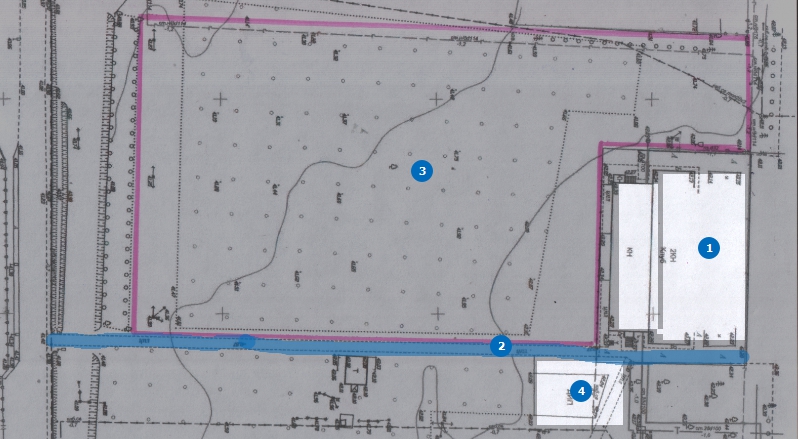 Экспликация:Условные обозначения:1 – Дом Культуры;2 – тротуар;3 –Сквер;4- Детская площадка№Наименование показателя (индикатора)Единица измерения2018 год Значения показателейЗначения показателейЗначения показателейЗначения показателейЗначения показателейЗначения показателей№Наименование показателя (индикатора)Единица измерения2018 год 2019 год2020год2021год2022год2023год2024год123456789101Количество  и площадь благоустроенных территорийЕд.-5-----2Доля благоустроенных территорий от общего количества дворовых территорий%-100-----3Охват населения благоустроенными территориями (доля населения, проживающего в жилом фонде с благоустроенными территориями от общей численности населения поселения)%-100-----4Количество благоустроенных муниципальных территорий общего пользованияЕд.-5-----5Доля и площадь благоустроенных муниципальных территорий общего пользования от общего количества таких территорийГа-0,992-----6Доля и площадь благоустроенных муниципальных территорий общего пользования от общего количества таких территорий, нуждающихся в благоустройстве%100-----7Объем финансового участия граждан, организаций в выполнении мероприятий по благоустройству дворовых территорий, муниципальных территорий общего пользования %-100-----8 Информация о наличии трудового участия граждан, организаций в выполнении мероприятий по благоустройству дворовых территорий, муниципальных территорий общего пользования%-100-----9.Иные показатели---Номер и наименование основного мероприятияОтветственный исполнительОтветственный исполнительСрокСрокСрокСрокОжидаемый непосредственный результат (краткое описание)Ожидаемый непосредственный результат (краткое описание)Основные  направления реализацииОсновные  направления реализацииСвязь с показателями Программы (подпрограммы)Номер и наименование основного мероприятияОтветственный исполнительОтветственный исполнительначала реализацииначала реализацииокончания реализацииокончания реализацииОжидаемый непосредственный результат (краткое описание)Ожидаемый непосредственный результат (краткое описание)Основные  направления реализацииОсновные  направления реализацииСвязь с показателями Программы (подпрограммы)122334455667Цель: Повышение качества и комфорта городской среды на территории Новоуманского сельского поселения Ленинградского районаЦель: Повышение качества и комфорта городской среды на территории Новоуманского сельского поселения Ленинградского районаЦель: Повышение качества и комфорта городской среды на территории Новоуманского сельского поселения Ленинградского районаЦель: Повышение качества и комфорта городской среды на территории Новоуманского сельского поселения Ленинградского районаЦель: Повышение качества и комфорта городской среды на территории Новоуманского сельского поселения Ленинградского районаЦель: Повышение качества и комфорта городской среды на территории Новоуманского сельского поселения Ленинградского районаЦель: Повышение качества и комфорта городской среды на территории Новоуманского сельского поселения Ленинградского районаЦель: Повышение качества и комфорта городской среды на территории Новоуманского сельского поселения Ленинградского районаЦель: Повышение качества и комфорта городской среды на территории Новоуманского сельского поселения Ленинградского районаЦель: Повышение качества и комфорта городской среды на территории Новоуманского сельского поселения Ленинградского районаЦель: Повышение качества и комфорта городской среды на территории Новоуманского сельского поселения Ленинградского районаЦель: Повышение качества и комфорта городской среды на территории Новоуманского сельского поселения Ленинградского районаЗадача: Проведение ремонта и комплексного  благоустройства наиболее посещаемой территории общего пользования на территории Новоуманского сельского поселения Ленинградского района с учетом приоритетов территориального развитияЗадача: Проведение ремонта и комплексного  благоустройства наиболее посещаемой территории общего пользования на территории Новоуманского сельского поселения Ленинградского района с учетом приоритетов территориального развитияЗадача: Проведение ремонта и комплексного  благоустройства наиболее посещаемой территории общего пользования на территории Новоуманского сельского поселения Ленинградского района с учетом приоритетов территориального развитияЗадача: Проведение ремонта и комплексного  благоустройства наиболее посещаемой территории общего пользования на территории Новоуманского сельского поселения Ленинградского района с учетом приоритетов территориального развитияЗадача: Проведение ремонта и комплексного  благоустройства наиболее посещаемой территории общего пользования на территории Новоуманского сельского поселения Ленинградского района с учетом приоритетов территориального развитияЗадача: Проведение ремонта и комплексного  благоустройства наиболее посещаемой территории общего пользования на территории Новоуманского сельского поселения Ленинградского района с учетом приоритетов территориального развитияЗадача: Проведение ремонта и комплексного  благоустройства наиболее посещаемой территории общего пользования на территории Новоуманского сельского поселения Ленинградского района с учетом приоритетов территориального развитияЗадача: Проведение ремонта и комплексного  благоустройства наиболее посещаемой территории общего пользования на территории Новоуманского сельского поселения Ленинградского района с учетом приоритетов территориального развитияЗадача: Проведение ремонта и комплексного  благоустройства наиболее посещаемой территории общего пользования на территории Новоуманского сельского поселения Ленинградского района с учетом приоритетов территориального развитияЗадача: Проведение ремонта и комплексного  благоустройства наиболее посещаемой территории общего пользования на территории Новоуманского сельского поселения Ленинградского района с учетом приоритетов территориального развитияЗадача: Проведение ремонта и комплексного  благоустройства наиболее посещаемой территории общего пользования на территории Новоуманского сельского поселения Ленинградского района с учетом приоритетов территориального развитияЗадача: Проведение ремонта и комплексного  благоустройства наиболее посещаемой территории общего пользования на территории Новоуманского сельского поселения Ленинградского района с учетом приоритетов территориального развития1.Благоустройство сквера, находящийся по адресу: Ленинградский район, пос. Октябрьский, ул. Мира,13-ААдминистрация Новоуманского сельского поселения Ленинградского районаАдминистрация Новоуманского сельского поселения Ленинградского района20192019До 01.12.2019 годаДо 01.12.2019 годаДо 01.12.2019 годаповышение уровня благоустройства наиболее посещаемой территории общего пользования;Благоустройство сквераБлагоустройство сквераблагоустройство муниципальных территорий общего пользования2. Установка детской площадки по адресу: Краснодарский край, Ленинградский район, пос. Октябрьский, ул. Космонавтов (в районе домов №№ 304-312)Администрация Новоуманского сельского поселения Ленинградского районаАдминистрация Новоуманского сельского поселения Ленинградского района20192019До 31.12.2019 годаДо 31.12.2019 годаДо 31.12.2019 годаповышение уровня благоустройства наиболее посещаемой территории общего пользования;Установка детской площадкиУстановка детской площадкиблагоустройство муниципальных территорий общего пользования3.Строительство линии ВЛИ-0,23 Кв уличного освещения 324 метра, по адресу: Краснодарский край, Ленинградский район, х. Реконструктор, пер. БлижнийКФХ «Ближнее»КФХ «Ближнее»20192019До 31.12.2019 годаДо 31.12.2019 годаДо 31.12.2019 годаповышение уровня благоустройства наиболее посещаемой территории общего пользования;Строительство линии ВЛИ-0,23 Кв уличного освещенияСтроительство линии ВЛИ-0,23 Кв уличного освещенияблагоустройство муниципальных территорий общего пользования4.Строительство тротуара с асбестобетонным покрытием по адресу: Краснодарский  край, Ленинградский район, пос. Октябрьский,  ул. 50 лет СССР от ул. 30 лет Победы (зерносклад) и до пер. Космонавтов, продолжение тротуара  на пересечении  ул.30 лет Победы и ул. 50 лет СССР, общей площадью, 540 кв. мКФХ «Оскар»КФХ «Оскар»20192019До 31.12.2019 годаДо 31.12.2019 годаДо 31.12.2019 годаповышение уровня благоустройства наиболее посещаемой территории общего пользованияСтроительство тротуара с асбестобетонным покрытиемСтроительство тротуара с асбестобетонным покрытиемблагоустройство муниципальных территорий общего пользования5.Благоустройство территории МБОУ СОШ № 5, строительство тротуара с асбестобетонным покрытием общей площадью, 175 кв. м, по адресу: Краснодарский край, Ленинградский район, п. Октябрьский, ул. Мира, 7, территория школыКФХ «Оскар»КФХ «Оскар»20192019До 31.12.2019 годаДо 31.12.2019 годаДо 31.12.2019 годаповышение уровня благоустройства наиболее посещаемой территории общего пользованияСтроительство тротуара с асбестобетонным покрытиемСтроительство тротуара с асбестобетонным покрытиемблагоустройство муниципальных территорий общего пользованияЗадача 2. Привлечение населения к участию в благоустройстве наиболее посещаемой территории общего пользованияЗадача 2. Привлечение населения к участию в благоустройстве наиболее посещаемой территории общего пользованияЗадача 2. Привлечение населения к участию в благоустройстве наиболее посещаемой территории общего пользованияЗадача 2. Привлечение населения к участию в благоустройстве наиболее посещаемой территории общего пользованияЗадача 2. Привлечение населения к участию в благоустройстве наиболее посещаемой территории общего пользованияЗадача 2. Привлечение населения к участию в благоустройстве наиболее посещаемой территории общего пользованияЗадача 2. Привлечение населения к участию в благоустройстве наиболее посещаемой территории общего пользованияЗадача 2. Привлечение населения к участию в благоустройстве наиболее посещаемой территории общего пользованияЗадача 2. Привлечение населения к участию в благоустройстве наиболее посещаемой территории общего пользованияЗадача 2. Привлечение населения к участию в благоустройстве наиболее посещаемой территории общего пользованияЗадача 2. Привлечение населения к участию в благоустройстве наиболее посещаемой территории общего пользованияЗадача 2. Привлечение населения к участию в благоустройстве наиболее посещаемой территории общего пользованияНаименованиеОтветственный исполнитель, соисполнитель, государственный (муниципальный) заказчик-координатор, участник Источник финансированияКод бюджетной классификацииКод бюджетной классификацииКод бюджетной классификацииКод бюджетной классификацииОбъемы бюджетных ассигнований (тыс. рублей) Объемы бюджетных ассигнований (тыс. рублей) Объемы бюджетных ассигнований (тыс. рублей) Объемы бюджетных ассигнований (тыс. рублей) Объемы бюджетных ассигнований (тыс. рублей) Объемы бюджетных ассигнований (тыс. рублей) Объемы бюджетных ассигнований (тыс. рублей) НаименованиеОтветственный исполнитель, соисполнитель, государственный (муниципальный) заказчик-координатор, участник Источник финансированияГРБСРз  
ПрЦСРВР2018год2019 год2020 год2021 год2022 год2023 год2024 годБлагоустройство сквера, находящийся по адресу: Ленинградский район, пос. Октябрьский, ул. Мира,13-АФедеральный бюджет----0,0013817,00,000,00,00,000,0Благоустройство сквера, находящийся по адресу: Ленинградский район, пос. Октябрьский, ул. Мира,13-АКраевой бюджет  -- - - 0,0575,70,000,00,00,000,0Благоустройство сквера, находящийся по адресу: Ленинградский район, пос. Октябрьский, ул. Мира,13-АМестный бюджет----0,02150,60,000,00,00,000,0Установка детской площадки по адресу: Краснодарский край, Ленинградский район, пос. Октябрьский, ул. Космонавтов (в районе домов №№ 304-312)Местный бюджет----0,0100,000,000,000,000,000,00Строительство линии ВЛИ-0,23 Кв уличного освещения 324 метра, по адресу: Краснодарский край, Ленинградский район, х. Реконструктор, пер. БлижнийВнебюджетные средства----0,00621,20,000,000,000,000,00Строительство тротуара с асбестобетонным покрытием по адресу: Краснодарский  край, Ленинградский район, пос. Октябрьский,  ул. 50 лет СССР от ул. 30 лет Победы (зерносклад) и до пер. Космонавтов, продолжение тротуара  на пересечении  ул.30 лет Победы и ул. 50 лет СССР, общей площадью, 540 кв. мВнебюджетные средства----0,00494,70,000,000,000,000,00Благоустройство территории МБОУ СОШ № 5, строительство тротуара с асбестобетонным покрытием общей площадью, 175 кв. м, по адресу: Краснодарский край, Ленинградский район, п. Октябрьский, ул. Мира, 7, территория школыВнебюджетные средства----0,00160,80,000,000,000,000,00Наименование контрольного события ПрограммыСтатусОтветственный исполнительСрок наступления контрольного события (дата)Срок наступления контрольного события (дата)Срок наступления контрольного события (дата)Срок наступления контрольного события (дата)Срок наступления контрольного события (дата)Срок наступления контрольного события (дата)Срок наступления контрольного события (дата)Срок наступления контрольного события (дата)Срок наступления контрольного события (дата)Срок наступления контрольного события (дата)Срок наступления контрольного события (дата)Срок наступления контрольного события (дата)Наименование контрольного события ПрограммыСтатусОтветственный исполнитель2017 год2017 год2017 год2017 год2018 год2018 год2018 год2018 год2019 год2019 год2019 год2019 годНаименование контрольного события ПрограммыСтатусОтветственный исполнительI кварталII кварталIII кварталIV кварталI кварталII кварталIII кварталIV кварталI кварталII кварталIII кварталIV кварталБлагоустройство сквера, находящийся по адресу: Ленинградский район, пос. Октябрьский, ул. Мира,13-ААдминистрация Новоуманского сельского поселения Ленинградского района--------++++Установка детской площадки по адресу: Краснодарский край, Ленинградский район, пос. Октябрьский, ул. Космонавтов (в районе домов №№ 304-312)Администрация Новоуманского сельского поселения Ленинградского района----------++Строительство линии ВЛИ-0,23 Кв уличного освещения 324 метра, по адресу: Краснодарский край, Ленинградский район, х. Реконструктор, пер. БлижнийКФХ «Ближнее»----------++Строительство тротуара с асбестобетонным покрытием по адресу: Краснодарский  край, Ленинградский район, пос. Октябрьский,  ул. 50 лет СССР от ул. 30 лет Победы (зерносклад) и до пер. Космонавтов, продолжение тротуара  на пересечении  ул.30 лет Победы и ул. 50 лет СССР, общей площадью, 540 кв. мКФХ «Оскар»----------+-Благоустройство территории МБОУ СОШ № 5, строительство тротуара с асбестобетонным покрытием общей площадью, 175 кв. м, по адресу: Краснодарский край, Ленинградский район, п. Октябрьский, ул. Мира, 7, территория школыКФХ «Оскар»----------+-№ п/пНаименование общественной территории Адрес общественной территорииПериод реализации работФизическое состояние территории 1Сквер в пос. Октябрьском по ул. Мира,13-ААдресный ориентир: центральная часть поселка Октябрьского Ленинградского района ул. Мира,13-А2019неблагоустроенная2Детская площадка  Адресный ориентир: Краснодарский край, Ленинградский район, пос. Октябрьский, ул. Космонавтов (в районе домов №№ 304-312)2019неблагоустроенная3Линия ВЛИ-0,23 Кв уличного освещения 324 метра Адресный ориентир: Краснодарский край, Ленинградский район, х. Реконструктор, пер. Ближний2019неблагоустроенная4Строительство тротуара с асбестобетонным покрытием общей площадью, 540 кв. мКраснодарский  край, Ленинградский район, пос. Октябрьский,  ул. 50 лет СССР от ул. 30 лет Победы (зерносклад) и до пер. Космонавтов, продолжение тротуара  на пересечении  ул.30 лет Победы и ул. 50 лет СССР2019неблагоустроенная5Благоустройство территории МБОУ СОШ № 5, строительство тротуара с асбестобетонным покрытием общей площадью, 175 кв. м,  Краснодарский край, Ленинградский район, п. Октябрьский, ул. Мира, 7, территория школынеблагоустроенная№ п/пАдрес дворовой территории, нуждающихся в благоустройстве и подлежащих благоустройствуПериод реализации работ(годы)------№ п/пАдрес объектов недвижимого имущества (включая объекты незавершенного строительства) и земельных участковКадастровый номер земельного участкаСобственник (пользователь)--------№ п/пНаименование мероприятияСрок исполненияОжидаемый результат1Инвентаризация территории улиц муниципального образования Новоуманское сельское поселение Ленинградского района31 декабря 2023 годПаспорт благоустройства индивидуальной жилой застройки2Заключение соглашений с собственниками (пользователями) домов (землепользователями земельных участков) об их благоустройствеПо результатам инвентаризацииСоглашение о благоустройстве